Spring Semester 2023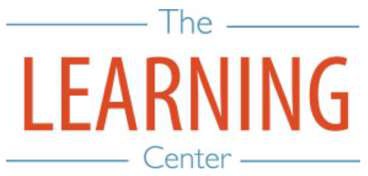 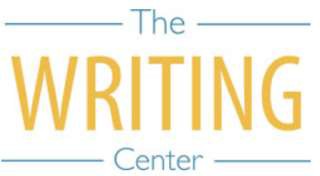 Sunday	Monday	Tuesday	Wednesday	Thursday	Friday	SaturdayThe Writing & Learning Center / The University of North Carolina at Chapel Hill / writingcenter.unc.edu (919) 962-7710 learningcenter.unc.edu8 JANUARY9 Classes begin10111213141516 Holiday MLK Day1718192021222324252627282930311 FEBRUARY2345678910111213 Well-Being Day14 Well-Being Day15161718192021222324252627281 MARCH2345678910111213 Spring Break begins14 Spring Break15 Spring Break16 Spring Break17 Spring Break181920 Classes resume at 8AM21222324252627282930311 APRIL23456 Well-Being Day7 Holiday8910111213141516171819202122232425262728 Classes end29 Reading Day301 MAYExam Day2 Exam Day3 Reading Day4 Exam Day5 Exam Day6 Reading Day78 Exam Day9 Exam Day1011121314 Spring Commencement151617181920